 “มาตรฐานการศึกษาระดับการศึกษาขั้นพื้นฐาน  มาตรฐานที่1 คุณภาพผู้เรียน”   มาตรฐานที่ 1 คุณภาพของผู้เรียนผลสัมฤทธิ์ทางวิชาการของผู้เรียนมีความสามารถในการอ่าน การเขียน การสื่อสารและการคิดคำนวณ มีความสามารถในการคิดวิเคราะห์ คิดอย่างมีวิจารณญาณ อภิปรายแลกเปลี่ยนความ                          คิดเห็น และแก้ปัญหา                     3)   มีความสามารถในการสร้างนวัตกรรม                     4)   มีความสามารถในการใช้เทคโนโลยีสารสนเทศและการสื่อสาร                      5)   มีผลสัมฤทธิ์ทางการเรียนตามหลักสูตรสถานศึกษา                     6)   มีความรู้ ทักษะพื้นฐาน และเจตคติที่ดีต่องานอาชีพ             1.2  คุณลักษณะที่พึงประสงค์ของผู้เรียน                    1) การมีคุณลักษณะและค่านิยมที่ดีตามที่สถานศึกษากำหนด                    2) ความภูมิใจในท้องถิ่นและความเป็นไทย                    3) การยอมรับที่จะอยู่ร่วมกันบนความแตกต่างและหลากหลาย                    4) สุขภาวะทางร่างกาย และจิตสังคมมาตรฐานที่ 3  กระบวนการจัดการเรียนการสอนที่เน้นผู้เรียนเป็นสำคัญ                1) จัดการเรียนรู้ผ่านกระบวนการคิดและปฏิบัติจริง และสามารถนำไปประยุกต์ใช้ในชีวิตได้                2) ใช้สื่อ เทคโนโลยีสารสนเทศ และแหล่งเรียนรู้ที่เอื้อต่อการเรียนรู้                3) มีการบริหารจัดการชั้นเรียนเชิงบวก                4) ตรวจสอบและประเมินผู้เรียนอย่างเป็นระบบ และนำผลมาพัฒนาผู้เรียน                5)  มีการแลกเปลี่ยนเรียนรู้และให้ข้อมูลสะท้อนกลับเพื่อพัฒนาและปรับปรุงการจัดการเรียนรู้ตารางแสดงหลักฐานหรือเอกสารที่สอดคล้องกับมาตรฐานที่ 1 คุณภาพผู้เรียน      ลงชื่อ ศิริลักษณ์  เลิศหิรัญทรัพย์                                                                                                 (........../............/...........)                                                                                          อาจารย์ผู้รับผิดชอบตารางแสดงหลักฐานหรือเอกสารที่สอดคล้องกับมาตรฐานที่ 3  กระบวนการจัดการเรียนการสอนที่เน้นผู้เรียนเป็นสำคัญ                                                                                        ลงชื่อ ศิริลักษณ์  เลิศหิรัญทรัพย์                                                                                                 (........../............/...........)                                                                                          อาจารย์ผู้รับผิดชอบ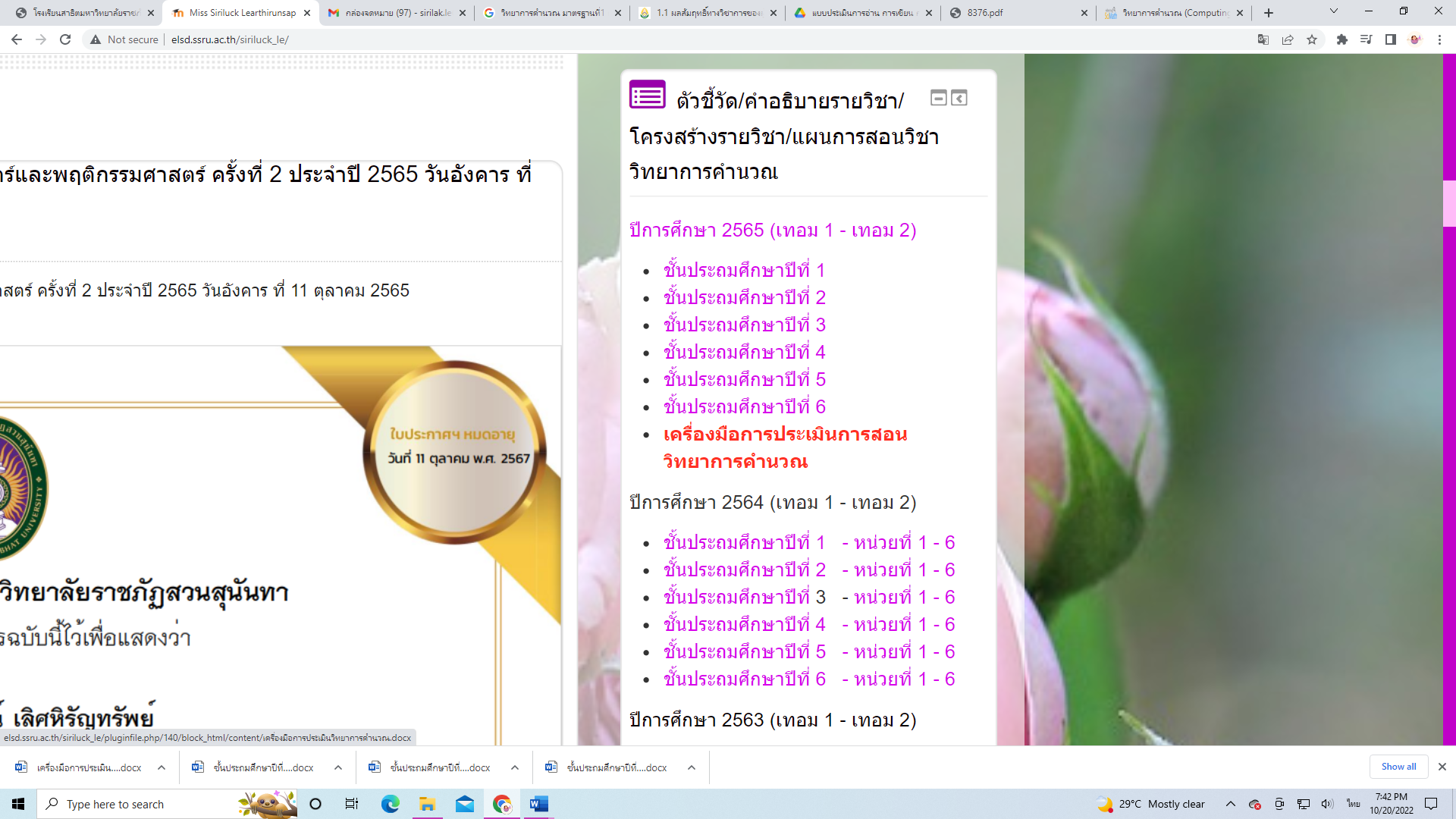 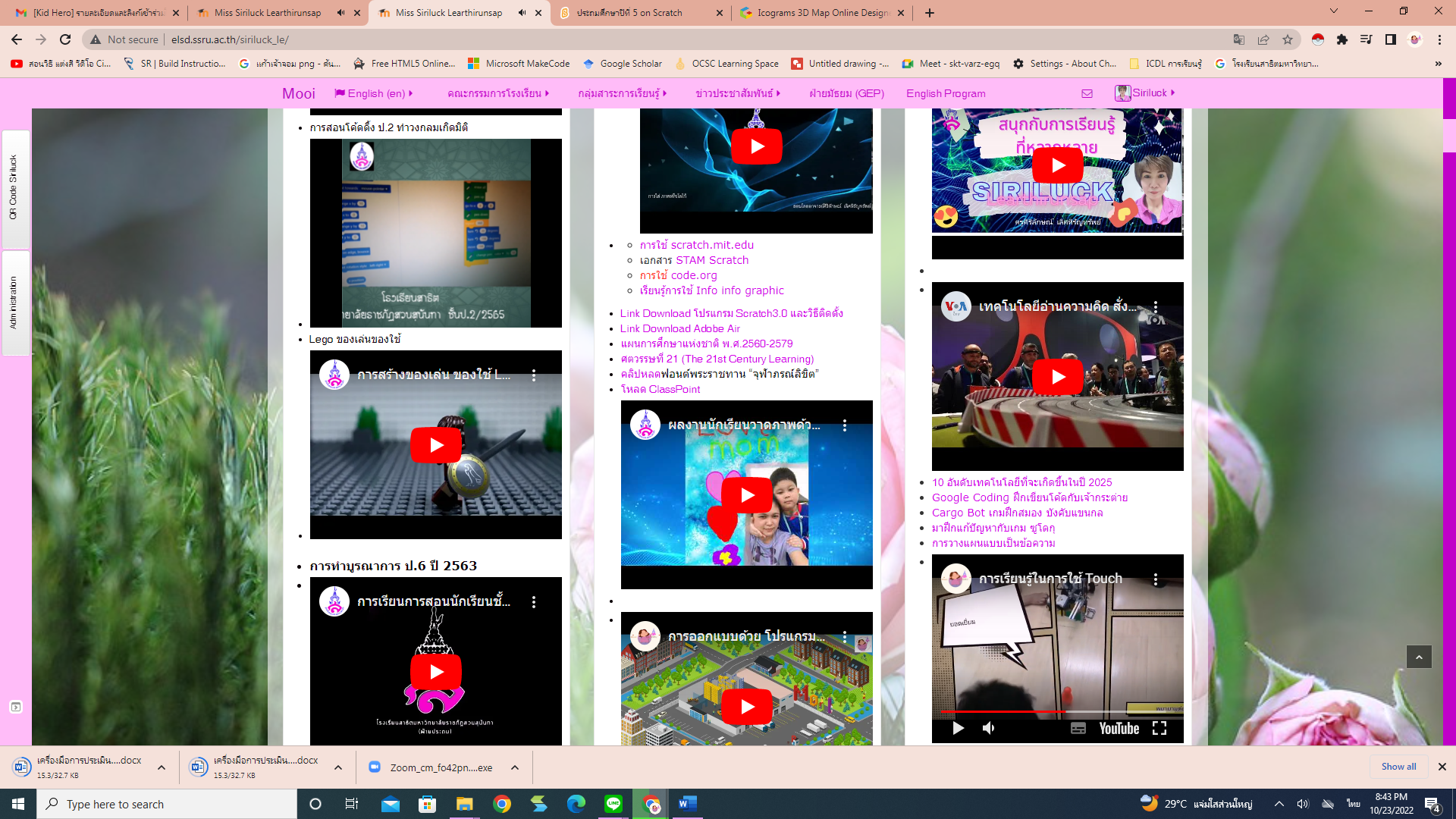 ลำดับที่ เอกสาร/โครงการ/กิจกรรมมาตราฐานข้อที่หลักฐานแหล่งสืบค้นหลักฐาน1เครื่องมือการประเมินการสอนวิทยาการคำนวณ และตัวอย่างคลิปมฐ.1 คุณภาพผู้เรียน ทุกข้อ- ใบประเมิน- คลิปผลงานนักเรียนhttps://youtu.be/vXafNY02MtU2เขียน code ไม่ยากอย่างที่คิดตัวอย่างคลิปhttps://youtu.be/-QzjseqUILEhttps://youtu.be/vXafNY02MtU3ให้ยากับหนูทีสื่อ Powerpointการสอนทุกชั้นปีhttp://elsd.ssru.ac.th/siriluck_le/https://youtu.be/1_jEXKTSG2Iลำดับที่ เอกสาร/โครงการ/กิจกรรมมาตราฐานข้อที่หลักฐานแหล่งสืบค้นหลักฐาน1.การออกแบบประหยัดพลังงานมฐ3.(ทุกข้อ)คลิปผลงานhttps://youtu.be/RiqT-iyw70A2.ของเล่นของใช้คลิปผลงานhttps://youtu.be/Dqs3TluTNuY